Hope you create and enjoy heaps of beautiful birthday memories to cherish your entire life. Happy birthday.
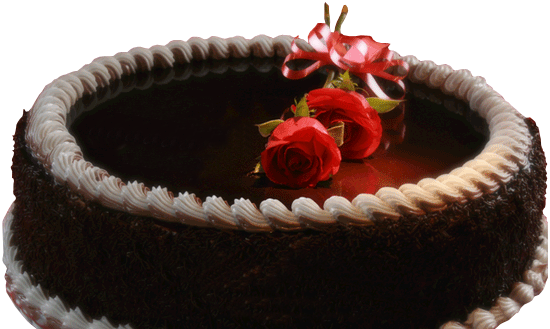 